О внесении изменений в Приказ «О порядке открытия и ведения лицевых счетов, а также санкционирования операций по расходам с лицевых счетов, открытых в Министерстве финансов Республики Татарстан» В целях приведения нормативных правовых актов Министерства финансов Республики Татарстан в соответствие с федеральным законодательством п р и к а з ы в а ю:1. Внести в приказ Министерства финансов Республики Татарстан от 21.02.2022 № 21-41-48 «О порядке открытия и ведения лицевых счетов, а также санкционирования операций по расходам с лицевых счетов, открытых в Министерстве финансов Республики Татарстан» следующие изменения:пункт 2 добавить абзацами следующего содержания:«- от 26 ноября 2004 г. № 21-51-227 «Об утверждении временного положения о порядке открытия и ведения лицевых счетов главных распорядителей, распорядителей и получателей бюджетных средств для учета операций по исполнению расходов местных бюджетов бюджетной системы Республики Татарстан»;от 13 февраля 2006 г. № 21-51-23 «О внесении изменений во временное положение о порядке открытия и ведения лицевых счетов главных распорядителей, распорядителей и получателей бюджетных средств для учета операций по исполнению расходов местных бюджетов бюджетной системы Республики Татарстан, утвержденное приказом Министерства финансов Республики Татарстан от 26 ноября 2004 г. № 21-51-227»;- от 15 ноября 2004 г. № 21-51-214 «Об утверждении временного порядка финансирования расходов местных бюджетов бюджетной системы Республики Татарстан при казначейской системе исполнения бюджета с лицевыми счетами»;от 9 февраля 2006 г. № 21-51-17 «О внесении изменений во временный порядок финансирования расходов местных бюджетов бюджетной системы Республики Татарстан при казначейской системе исполнения бюджета с лицевыми счетами, утвержденный приказом Министерства финансов Республики Татарстан от 15 ноября 2004 г. № 21-51-214».»2. Внести в Порядок открытия и ведения лицевых счетов, а также санкционирования операций по расходам с лицевых счетов, открытых в Министерстве финансов Республики Татарстан, утвержденный приказом Министерства финансов Республики Татарстан от 21.02.2022 № 21-41-48 «О порядке открытия и ведения лицевых счетов, а также санкционирования операций по расходам с лицевых счетов, открытых в Министерстве финансов Республики Татарстан» следующие изменения:в абзаце 2 пункта 1 слова «бюджета Республики Татарстан, главных администраторов (администраторов) источников финансирования дефицита бюджета Республики Татарстан» заменить словами «бюджета Республики Татарстан (местного бюджета), главных администраторов (администраторов) источников финансирования дефицита бюджета Республики Татарстан (местного бюджета)»;в абзаце 3 пункта 1 слова «государственных бюджетных», «государственных автономных» заменить словами «государственных (муниципальных) бюджетных», словами «государственных (муниципальных) автономных» соответственно;в абзаце 4 пункта 1 слова «и законами Республики Татарстан» заменить словами «, законами Республики Татарстан и муниципальными правовыми актами»;подпункт в) пункта 4 после слова «Татарстан» добавить словами                        «, муниципальными правовыми актами»;абзацы 2 подпункта а) пунктов 5 и 6 изложить в следующей редакции:«- предоставленными на финансовое обеспечение выполнения ими государственного (муниципального) задания на оказание государственных (муниципальных) услуг (выполнение работ), в том числе в рамках исполнения государственного (муниципального) социального заказа на оказание государственных (муниципальных) услуг в социальной сфере, рассчитанные с учетом нормативных затрат на оказание ими государственных (муниципальных) услуг физическим и (или) юридическим лицам и нормативных затрат на содержание государственного (муниципального) имущества;»;подпункты б) и в) пункта 5 изложить в следующей редакции:«б) лицевой счет, предназначенный для учета операций со средствами предоставленными бюджетным учреждениям в виде субсидий, предоставленных из бюджета Республики Татарстан (местного бюджета) в соответствии с абзацем вторым пункта 1 статьи 781 Бюджетного кодекса Российской Федерации (далее – субсидии на иные цели), а также субсидий на осуществление капитальных вложений в объекты капитального строительства государственной (муниципальной) собственности или приобретение объектов недвижимого имущества в государственную (муниципальную) собственность (далее - отдельный лицевой счет бюджетного учреждения);в) лицевой счет, предназначенный для учета операций со средствами, полученными бюджетным учреждением, от оказания платных услуг и иной приносящей доход деятельности, в том числе перечисленными бюджетным учреждениям физическими лицами в виде родительской платы за отдых детей и молодежи в пришкольных лагерях (далее - лицевой счет бюджетного учреждения по внебюджетным источникам);»;подпункты б) и в) пункта 6 изложить в следующей редакции:«б) лицевой счет, предназначенный для учета операций со средствами предоставленными автономным учреждениям в виде субсидий, на иные цели, а также субсидий на осуществление капитальных вложений в объекты капитального строительства государственной (муниципальной) собственности или приобретение объектов недвижимого имущества в государственную (муниципальную) собственность (далее - отдельный лицевой счет автономного учреждения);в) лицевой счет, предназначенный для учета операций со средствами, полученными автономным учреждением, от платных услуг и иной приносящей доход деятельности, в том числе перечисленными автономным учреждениям физическими лицами в виде родительской платы за отдых детей и молодежи в пришкольных лагерях (далее - лицевой счет автономного учреждения по внебюджетным источникам);»;подпункт а) пункта 7 изложить в следующей редакции:«а) лицевой счет, предназначенный для учета операций со средствами, поступающими неучастнику бюджетного процесса (его обособленному подразделению), в том числе государственному (муниципальному) унитарному предприятию Республики Татарстан на осуществление капитальных вложений в объекты капитального строительства государственной (муниципальной) собственности или приобретение объектов недвижимого имущества в государственную (муниципальную) собственность (далее - лицевой счет для учета операций неучастника бюджетного процесса);»;в абзаце 6 пункта 8.4 исключить слова:«кода главного распорядителя бюджетных средств Республики Татарстан по ведомственной классификации в соответствии с законом о бюджете на текущий финансовый год и на плановый период, с которым клиентом заключено соглашение о предоставлении субсидии на осуществление капитальных вложений в объекты капитального строительства государственной собственности или приобретение объектов недвижимого имущества в государственную собственность. В иных случаях код, принимает значение»; пункт 9 добавить абзацем следующего содержания:«С целью включения (изменения) информации о клиенте в Сводный реестр главным распорядителем средств бюджета предоставляется информация о клиенте в соответствии с порядком, установленном Министерством финансов Российской Федерации.»;в пунктах 20.11 и 20.18 слова «государственного контракта» заменить словами «государственного (муниципального) контракта»;пункт 32 изложить в следующей редакции:«32. Финансовое обеспечение расходов государственных (муниципальных) бюджетных (автономных) учреждений осуществляется за счет средств:а) субсидий предоставляемых из бюджета Республики Татарстан (местных бюджетов) на финансовое обеспечение выполнения ими государственного (муниципального) задания на оказание государственных (муниципальных) услуг (выполнение работ), в том числе в рамках исполнения государственного (муниципального) социального заказа на оказание государственных (муниципальных) услуг в социальной сфере, рассчитанные с учетом нормативных затрат на оказание ими государственных (муниципальных) услуг физическим и (или) юридическим лицам и нормативных затрат на содержание государственного (муниципального) имущества. Перечисление средств субсидий указанных настоящим подпунктом производится в соответствии с соглашениями, заключенными между учредителями и бюджетными (автономными) учреждениями, и графиком перечислений к соглашениям;б) иных субсидий, а также субсидий на осуществление капитальных вложений в объекты капитального строительства государственной (муниципальной) собственности или приобретение объектов недвижимого имущества в государственную (муниципальную) собственность. Перечисление средств субсидий указанных настоящим подпунктом производится в соответствии с соглашениями, заключенными между учредителями и бюджетными (автономными) учреждениями, и графиком перечислений к соглашениям;в) полученных бюджетными (автономными) учреждениями сверх установленного государственного (муниципального) задания, а также в случаях, определенных федеральными законами, в пределах государственного (муниципального) задания, за выполнение работ (оказания услуг) относящихся к основным видам деятельности бюджетного (автономного) учреждения, предусмотренных в его учредительных документах, и полученных бюджетными (автономными) учреждениями от осуществления иных видов деятельности, не являющихся основными видами деятельности, предусмотренных в его учредительных документах;г) обязательного медицинского страхования полученных от страховых компаний;д) поступающих во временное распоряжение.»;в пункте 34 слова «государственные контракты» заменить словами «государственные (муниципальные) контракты»;наименование раздела VII и пункт 36 изложить в следующей редакции:«VII. Особенности санкционирования операций по расходам бюджетных и автономных учреждений источником финансового обеспечения которых являются средства, предоставленные учреждениям в виде субсидий на иные цели, а также субсидий предоставленных бюджетным (автономным) учреждениям, государственным (муниципальным) унитарным предприятиям на осуществление капитальных вложений в объекты капитального строительства государственной (муниципальной) собственности или приобретение объектов недвижимого имущества в государственную (муниципальную) собственность36. Операции с субсидиями, поступающими бюджетным (автономным) учреждениям, источником финансового обеспечения которых являются средства, предоставленные учреждениям в виде субсидий на иные цели, а также субсидий предоставленных бюджетным (автономным) учреждениям, государственным (муниципальным) унитарным предприятиям на осуществление капитальных вложений в объекты капитального строительства государственной (муниципальной) собственности или приобретение объектов недвижимого имущества в государственную (муниципальную) собственность (далее – целевые субсидии), учитываются на отдельном лицевом счете, открываемом учреждению в Министерстве в соответствии с подпунктом «б» пункта 5 и подпунктом «б» пункта 6 настоящего Порядка.»;в пункте 47.3 слова «государственного заказчика» заменить словами «государственного (муниципального) заказчика»;в приложении 10 слова «государственному унитарному предприятию» и «государственное унитарное предприятие» заменить соответственно словами «государственному (муниципальному) унитарному предприятию» и «государственное (муниципальное) унитарное предприятие».Министр									Р.Р.ГайзатуллинМИНИСТЕРСТВО  ФИНАНСОВРЕСПУБЛИКИ  ТАТАРСТАН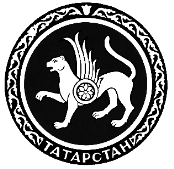 ТАТАРСТАН РЕСПУБЛИКАСЫФИНАНС  МИНИСТРЛЫГЫПРИКАЗБОЕРЫКБОЕРЫКг. Казань№